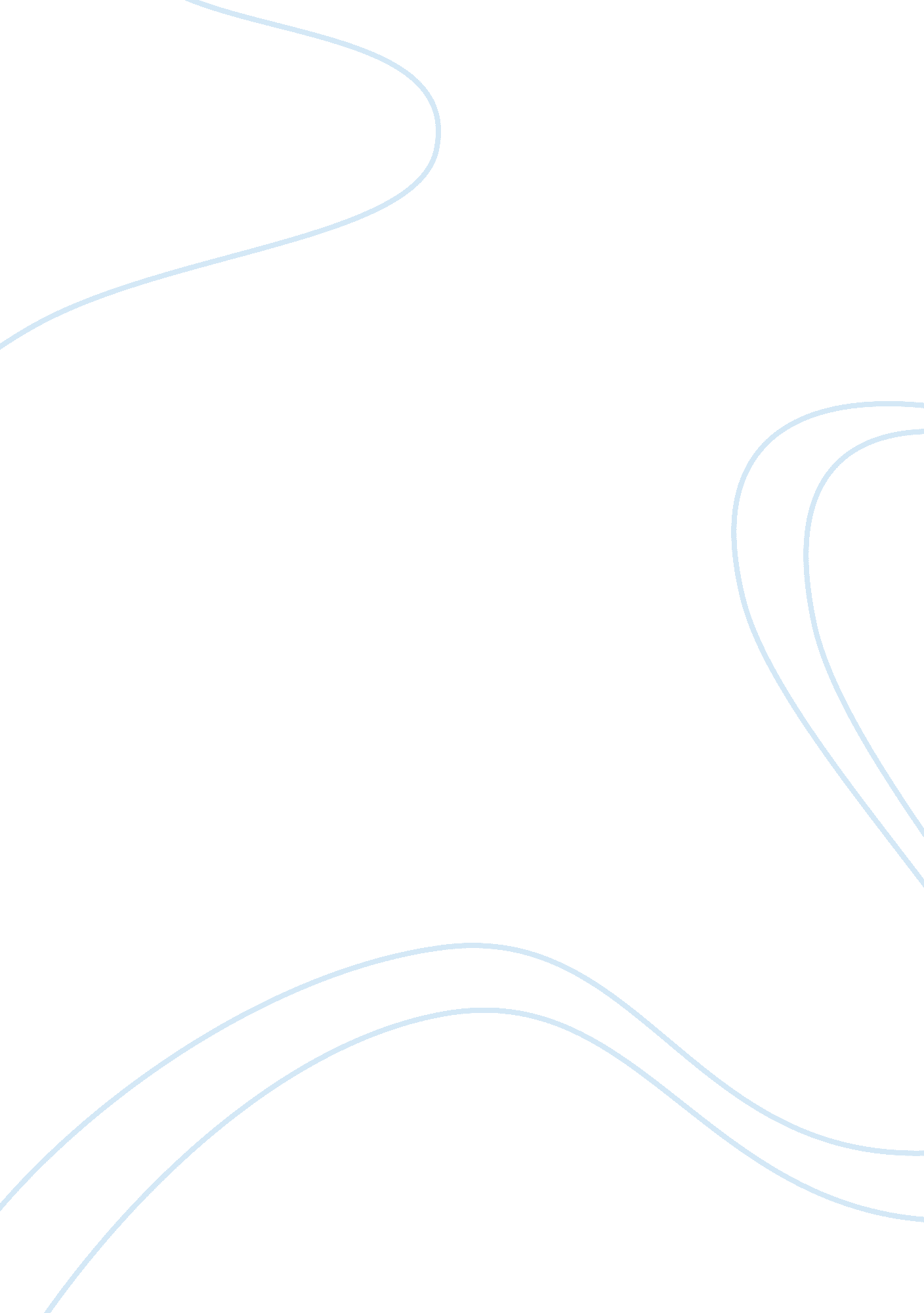 Differentiate between management and leadershipBusiness, Management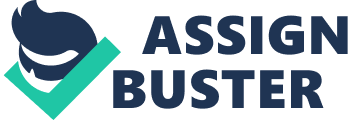 Individual paper: Differentiate between management andleadership. Be specific 1. Describe the roles and responsibilities that organizational managers and leaders play in creating and maintaining a healthy organizationalculture. 2. ------------------------------------------------- Recommend at least two strategies that organizational managers and leaders can ust to create and maintain a healthy organizational culture. Support your concepts w/the concepts discussed in class. Management and leadership both play an important role in the success of a company. However, each role has a different function and in order to be successful in either position, you must have a clear understanding of what each role entails. This paper seeks to provide an understanding of the difference between management and leadership positions. It will expound on the role and responsibilities of each position because often times the two are viewed as having the same function. Managing a company is the process of moving the company forward implementing identifiedgoalsand objectives. Managing is the process of planning, organizing and allocating the necessary resources to accomplish these goals and objectives. He/she will be responsible for developing control mechanisms to motivate employees, measure the companies achievements, as well as ensure projects and operations are run efficiently, cost saving, and effective. 3. Leadership is more abstract when considered separately from management. Leadership is guiding a person or group toward the best results. It is having sound understanding to determine and ability to articulate visions and goals. Leadership is in par with management, but takes on precedence for strategic management and long-term success. 